V КритерийУчастие в работе с социумомНаш детский сад МБДОУ №95 “Зоренька” поддерживает прочные отношения с организациями, заинтересованными в развитии дошкольного образования. На каждый учебный год разрабатывается план мероприятий, целью которого является, создание системы взаимосотрудничество дошкольного образовательного учреждения с социальными институтами для обеспечения благоприятных условий всестороннего развития детей дошкольного возраста, их способностей и творческого потенциала.Модель социального партнёрства ДОУ предполагает несколько направлений взаимодействия: Строительный округ, детско-юношеская библиотека, Школа №27 «Музыкальный класс», Высшая школа музыки РС(Я)(институт) имени В.А. Босикова, Республиканский реабилитационный центр для детей и подростков с ОВЗ.В течение года, дети нашего детского сада участвуют в социальных акциях, праздниках, различных мероприятиях проведенных в Строительном округе. В процессе подготовки к выступлениям на сцене, происходит знакомство детей со сценой, зрительным залом, закулисной жизнью. Для создания у ребенка целостного представления об окружающем мире, развития познавательной мотивации, освоения им общечеловеческих ценностей, формирования личностной культуры, были установлены тесные связи с детско-юношеской библиотекой.На базе МОБУ СОШ №27 организовывали экскурсии по школе, посещали с воспитанниками школьную библиотеку, где проводились различные мероприятия (беседы, викторины). Уже стало доброй традицией, когда наши дети идут выступать МОБУ СОШ №27,  исполняют  песни, танцы, для выпускных классов. В 2019 году наш сад заключил договор с Высшей школой музыки РС(Я)(институт) имени В.А. Босикова. Каждое полугодие дети высшей школы музыки приходят с небольшим концертом,  играют на разных инструментах: духовых, струнно-смычковых и клавишных. Дети в восторге от красивых исполнений. С 2018 года с коллективом педагогов и с воспитанниками детского сада выступаем мини концертом в Республиканском реабилитационном центре для детей и подростков с ОВЗ.Таким образом, создание сотрудничества ДОУ с социальными институтами обеспечивает благоприятные условия всестороннего развития детей дошкольного возраста, их способностей и творческого потенциала.В сотрудничестве с социальными партнерами мы обогащаем знания, умения детей в различных видах искусства, художественного творчества, учим делать правильный выбор по интересам, развиваем личностные качества. Во главу становится педагогическая функция: как воспитывать, как учить, как развить ребенка, чтобы легко адаптировался к школьному обучению. Чтобы эффективно выполнять педагогическую функцию, мы должны пересматривать содержание и качество образовательной работы с детьми, искать пути индивидуализации развития каждого ребенка. Приоритетным направлением сотрудничества является: создание условий для полноценного проживания ребенком дошкольного детства; сохранение и укрепление здоровья детей, формирование основ базовой культуры личности, творческого потенциала воспитанников, подготовка ребенка к жизни в современном обществе.Таким образом, можно сделать вывод, что только слаженная работа педагогического коллектива, личная заинтересованность каждого педагога в отдельности, определение и реализация эффективных форм взаимодействия дают положительные результаты в организации работы с социальными партнерами, которые помогают образовательному учреждению в социальном развитии детей дошкольного возраста. Взаимодействие с социальными партнерами создает благоприятные возможности для обогащения деятельности, опыта в ДОУ, расширяет спектр возможностей по осуществлению сотрудничества с социокультурными учреждениями в рамках разностороннего развития воспитанников.Практика работы нашего учреждения с социальными партнерами показывает, что подготовка жизнеспособного, свободомыслящего и активнодействующего человека – патриота своей страны может осуществляться в условиях социального партнерства. Организация сотрудничества с социумом формирует устойчивую систему ценностей ребенка выступающих в качестве внутренних регуляторов его поведения в любых ситуациях, делает успешной подготовку к школьному обучению, оптимизирует взаимодействие взрослого и дошкольника, способствует успешной социализации личности дошкольника, дает возможность реализации личностно ориентированного подхода к воспитаннику, совершенствует профессиональную компетентность педагога. 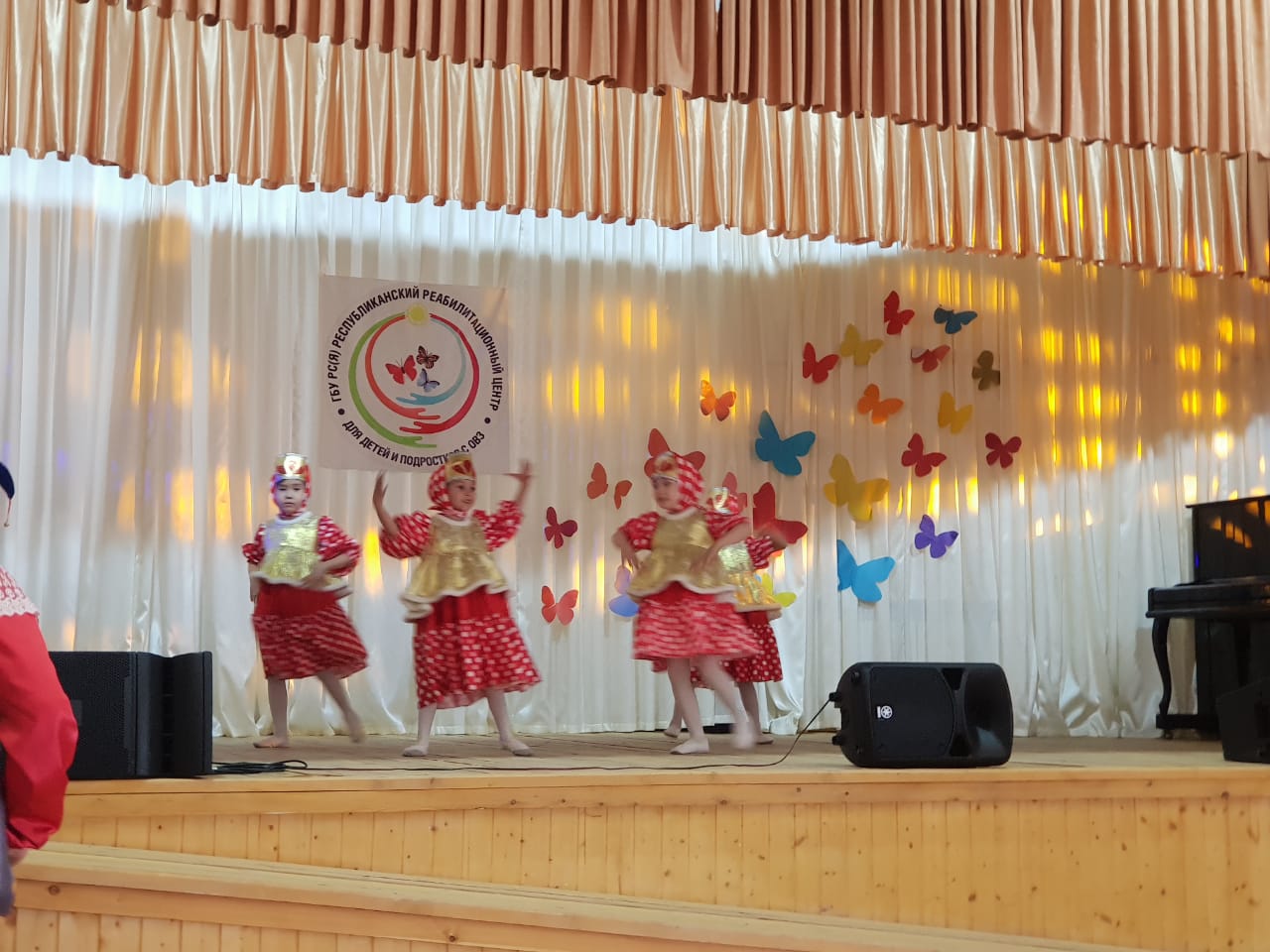 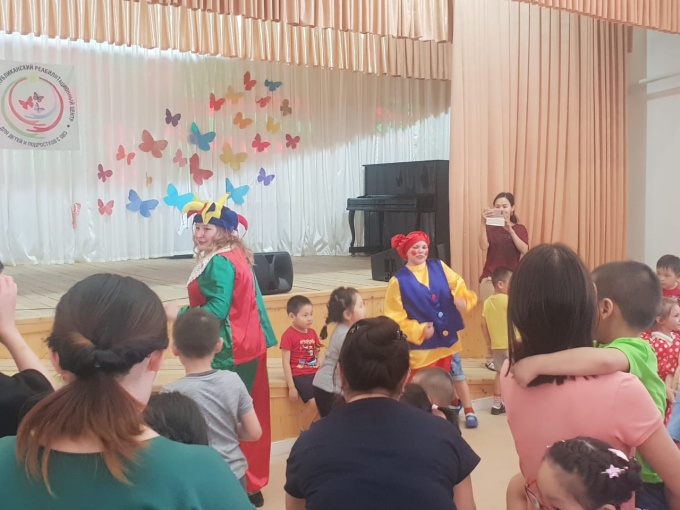 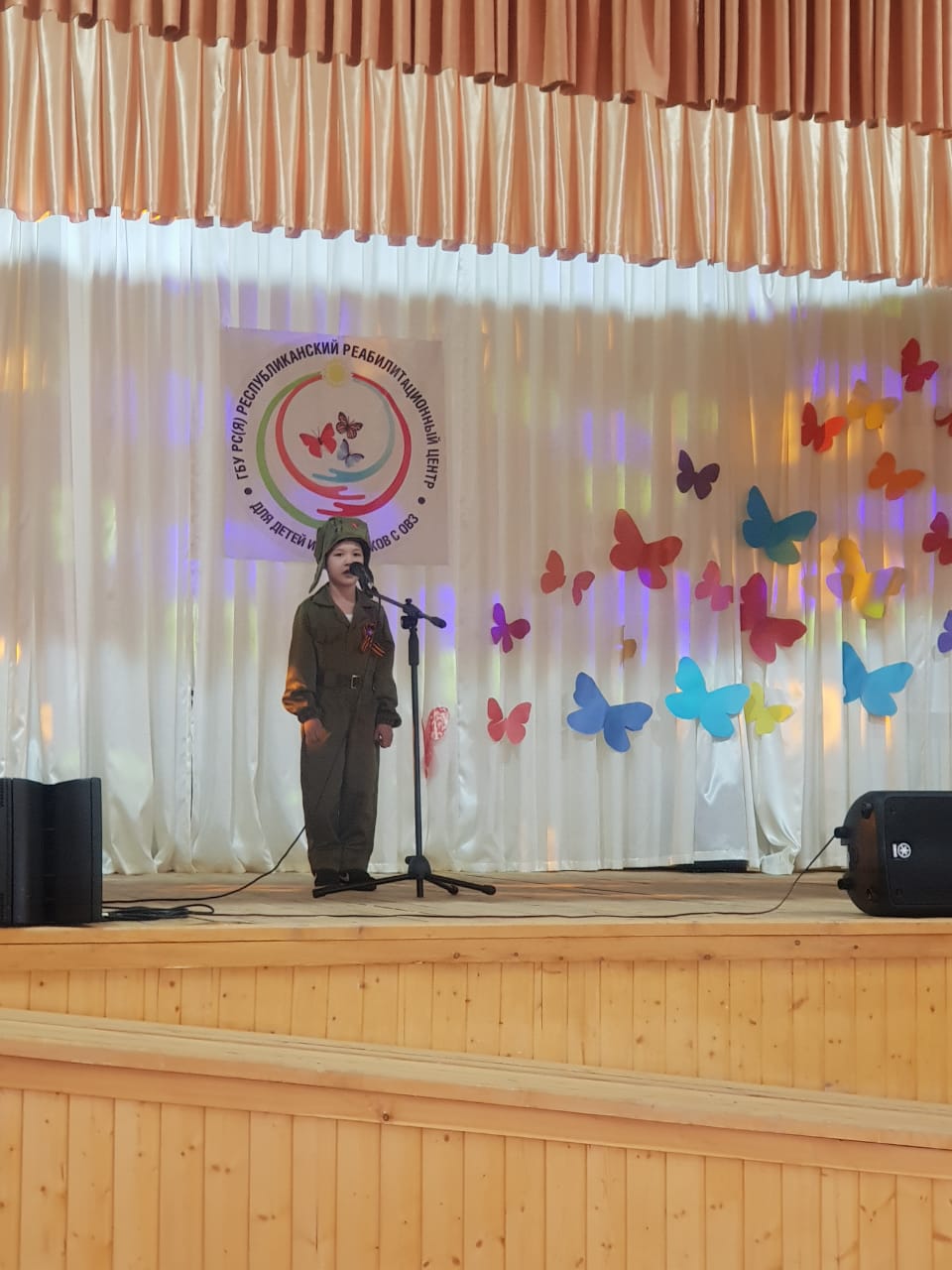 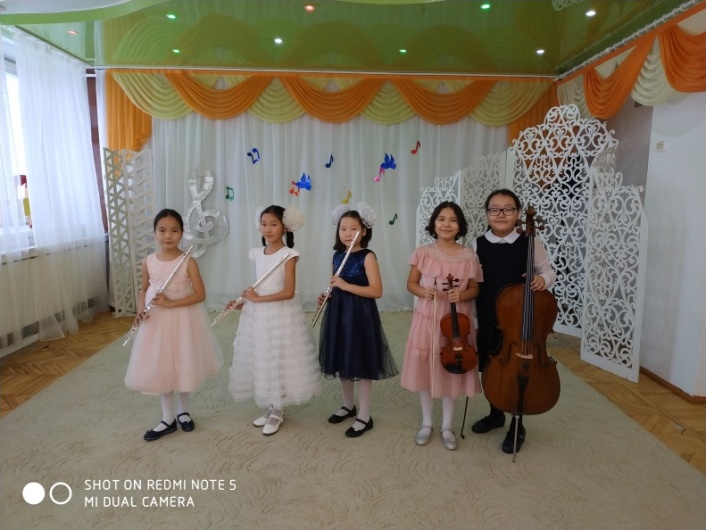 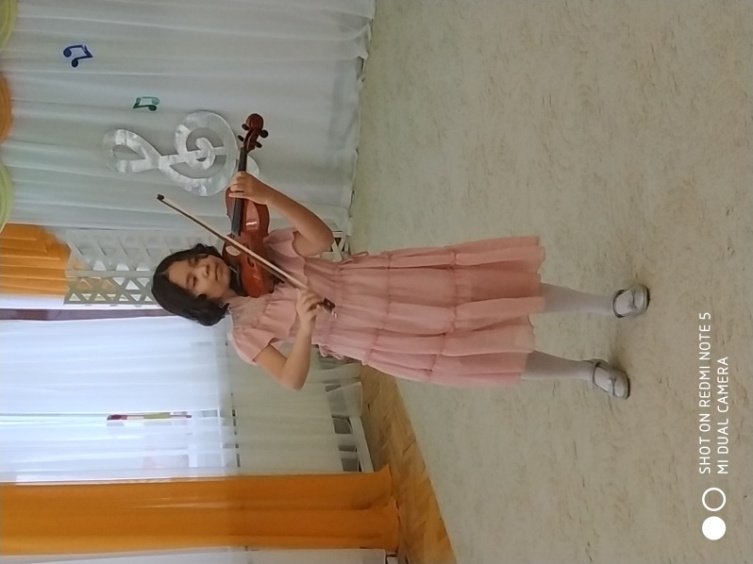 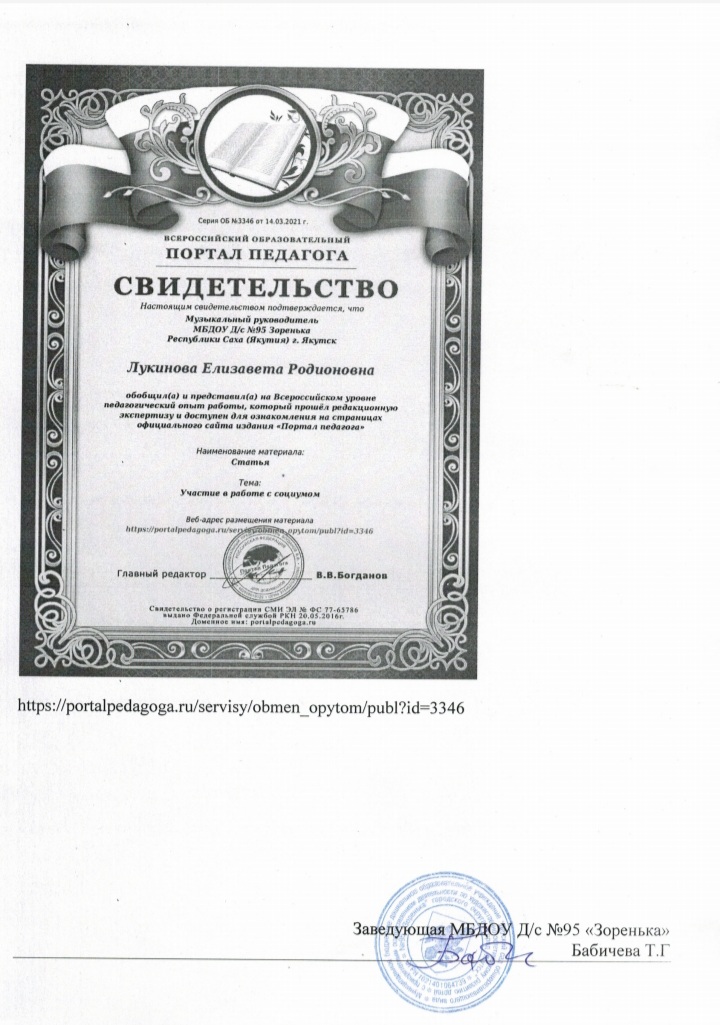 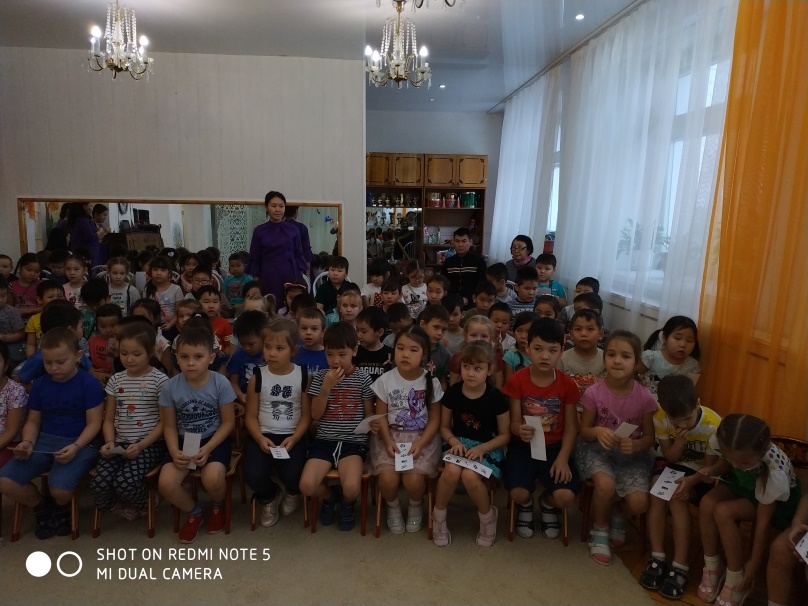 